Общество с ограниченной ответственностью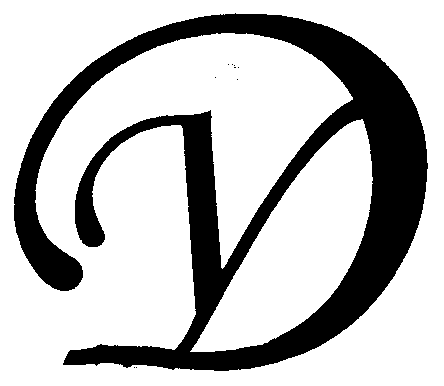 Управляющая организация «Умный дом»Россия, Тверская область, г.Удомля, ул.Попова, д.26, оф.22, тел./факс: (48255) 52571, 54074 моб.тел.: +79157199560,  SIP ID: 0024547683, e-mail: upravdom@udomlya.ru, интернет-сайт: www.udom-lya.ruСведения о расходах по отдельным статьям затрат за год: - управление многоквартирным домом, - вывоз ТБО, - ремонтная служба управляющей организации, - содержание, текущий ремонт и аварийное обслуживание сетей отопления, водопровода, канализации, ливнестоков,- содержание, текущий ремонт и аварийное обслуживание электрических сетей, - ремонт и обслуживание лифтового хозяйства,размещены на официальном сайте управляющей организации www.udom-lya.ru.Сведения о расходах, понесенных в связи с оказанием услуг по управлению многоквартирным домом по ул.Энтузиастов-6/3Сведения о расходах, понесенных в связи с оказанием услуг по управлению многоквартирным домом по ул.Энтузиастов-6/3Сведения о расходах, понесенных в связи с оказанием услуг по управлению многоквартирным домом по ул.Энтузиастов-6/3Период: 2012 годПериод: 2012 годПериод: 2012 годНаименование работ (услуг)Расходы (руб.)Расходы (руб./кв.м.)Общая площадь помещений в доме (кв.м.)2 220,70Вывоз ТБО35 379,341,33  Ремонт и обслуживание лифтового хозяйства86 730,123,25  Ежегодное техническое освидетельствование4 000,00Продление срока эксплуатации20 000,00Содержание и текущий ремонт лифта62 730,12Содержание и текущий ремонт инженерных сетей117 113,614,39  Отопление, водопровод, канализация, ливнестоки (содержание, текущий ремонт и аварийное обслуживание)89 024,47Электрические сети (содержание, текущий ремонт и аварийное обслуживание)28 089,14Содержание помещений общего пользования и уборка земельного участка122 006,814,58  Вывоз КГО4 560,49Механизированная уборка придомовой территории18 471,33Уборка мест общего пользования и придомовой территории98 974,99Текущий ремонт общей собственности23 534,680,88  Прочие ремонтные работы (ремонтная служба управляющей организации)12 334,68Ремонт межпанельных швов (32 пог.м.)11 200,00Управление многоквартирным домом61 024,842,29  НДС11 458,810,43  Итого457 248,2117,16  Информация о балансе денежных средств по статье
"Содержание и текущий ремонт"Информация о балансе денежных средств по статье
"Содержание и текущий ремонт"Информация о балансе денежных средств по статье
"Содержание и текущий ремонт"НачисленоИзрасходовано управляющей организациейЗа 2010 год, в том числе:430 269,61426 614,40за содержание и текущий ремонт320 927,54за эксплуатацию лифта70 726,15за управление домом38 615,92За 2011 год, в том числе:445 028,16395 924,44  за содержание и текущий ремонт333 104,95за эксплуатацию лифта69 285,76за управление домом42 637,45За 2012 года, в том числе:445 008,28457 248,21  за содержание и текущий ремонт333 105,00за эксплуатацию лифта69 285,84за управление домом42 617,44Просроченная задолженность по оплате за жилое помещение на 31.01.2013г.20 692,09